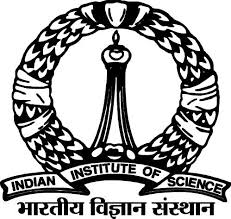 INDIAN INSTITUTE OF SCIENCEBANGALORE – 560 012INDIAN INSTITUTE OF SCIENCEBANGALORE – 560 012INDIAN INSTITUTE OF SCIENCEBANGALORE – 560 012INDIAN INSTITUTE OF SCIENCEBANGALORE – 560 012INDIAN INSTITUTE OF SCIENCEBANGALORE – 560 012INDIAN INSTITUTE OF SCIENCEBANGALORE – 560 012INDIAN INSTITUTE OF SCIENCEBANGALORE – 560 012INDIAN INSTITUTE OF SCIENCEBANGALORE – 560 012INDIAN INSTITUTE OF SCIENCEBANGALORE – 560 012INDIAN INSTITUTE OF SCIENCEBANGALORE – 560 012REIMBURSEMENT REQUEST FOR ONLINE PURCHASESREIMBURSEMENT REQUEST FOR ONLINE PURCHASESREIMBURSEMENT REQUEST FOR ONLINE PURCHASESREIMBURSEMENT REQUEST FOR ONLINE PURCHASESREIMBURSEMENT REQUEST FOR ONLINE PURCHASESREIMBURSEMENT REQUEST FOR ONLINE PURCHASESREIMBURSEMENT REQUEST FOR ONLINE PURCHASESREIMBURSEMENT REQUEST FOR ONLINE PURCHASESREIMBURSEMENT REQUEST FOR ONLINE PURCHASESREIMBURSEMENT REQUEST FOR ONLINE PURCHASESREIMBURSEMENT REQUEST FOR ONLINE PURCHASESREIMBURSEMENT REQUEST FOR ONLINE PURCHASES           Name of the person : Prof. requesting reimbursement Employee Code                  :           Name of the person : Prof. requesting reimbursement Employee Code                  :           Name of the person : Prof. requesting reimbursement Employee Code                  :           Name of the person : Prof. requesting reimbursement Employee Code                  :           Name of the person : Prof. requesting reimbursement Employee Code                  :           Name of the person : Prof. requesting reimbursement Employee Code                  :Request No.:Request No.:Request No.:Request No.:Request No.:Request No.:Department / Centre           :   ECEDepartment / Centre           :   ECEDepartment / Centre           :   ECEDepartment / Centre           :   ECEDepartment / Centre           :   ECEDepartment / Centre           :   ECEDate:Date:Date:Date:Date:Date:To: The Financial Controller, IIScPlease reimburse the amount to :Name: Prof. Other (Bank Account Details):____________________________________________________Details of online purchases (the value of each distinct item must be strictly less than `1,00,000)To: The Financial Controller, IIScPlease reimburse the amount to :Name: Prof. Other (Bank Account Details):____________________________________________________Details of online purchases (the value of each distinct item must be strictly less than `1,00,000)To: The Financial Controller, IIScPlease reimburse the amount to :Name: Prof. Other (Bank Account Details):____________________________________________________Details of online purchases (the value of each distinct item must be strictly less than `1,00,000)To: The Financial Controller, IIScPlease reimburse the amount to :Name: Prof. Other (Bank Account Details):____________________________________________________Details of online purchases (the value of each distinct item must be strictly less than `1,00,000)To: The Financial Controller, IIScPlease reimburse the amount to :Name: Prof. Other (Bank Account Details):____________________________________________________Details of online purchases (the value of each distinct item must be strictly less than `1,00,000)To: The Financial Controller, IIScPlease reimburse the amount to :Name: Prof. Other (Bank Account Details):____________________________________________________Details of online purchases (the value of each distinct item must be strictly less than `1,00,000)To: The Financial Controller, IIScPlease reimburse the amount to :Name: Prof. Other (Bank Account Details):____________________________________________________Details of online purchases (the value of each distinct item must be strictly less than `1,00,000)To: The Financial Controller, IIScPlease reimburse the amount to :Name: Prof. Other (Bank Account Details):____________________________________________________Details of online purchases (the value of each distinct item must be strictly less than `1,00,000)To: The Financial Controller, IIScPlease reimburse the amount to :Name: Prof. Other (Bank Account Details):____________________________________________________Details of online purchases (the value of each distinct item must be strictly less than `1,00,000)To: The Financial Controller, IIScPlease reimburse the amount to :Name: Prof. Other (Bank Account Details):____________________________________________________Details of online purchases (the value of each distinct item must be strictly less than `1,00,000)To: The Financial Controller, IIScPlease reimburse the amount to :Name: Prof. Other (Bank Account Details):____________________________________________________Details of online purchases (the value of each distinct item must be strictly less than `1,00,000)To: The Financial Controller, IIScPlease reimburse the amount to :Name: Prof. Other (Bank Account Details):____________________________________________________Details of online purchases (the value of each distinct item must be strictly less than `1,00,000)Sl. No.Item DescriptionItem DescriptionQty.UnitRate    Rs.     PsRate    Rs.     Ps*CST/KST%Cess%E.T.%E.D %  Amount  Rs.     Ps.1.Debit Head:Debit Head:Debit Head:Debit Head:Debit Head:Debit Head:Debit Head:Debit Head:Debit Head:Debit Head:Debit Head:Total in                                                                                    (Round off)`Total in                                                                                    (Round off)`Total in                                                                                    (Round off)`Total in                                                                                    (Round off)`Total in                                                                                    (Round off)`Total in                                                                                    (Round off)`Total in                                                                                    (Round off)`Total in                                                                                    (Round off)`Total in                                                                                    (Round off)`Total in                                                                                    (Round off)`Total in                                                                                    (Round off)`Goods received in satisfactory condition Entered into the Department Equipment and Consumable Register (if applicable), Number in the Register:____________________(Explicitly mention for all items entered into the register)Credit card statement / Proof of payment enclosed Payment receipt from online vendor enclosedCertified that the material procured online has not been returned, for any reason.Signature of the person claiming                                                   Signature of the Chair of the Department / CentreGoods received in satisfactory condition Entered into the Department Equipment and Consumable Register (if applicable), Number in the Register:____________________(Explicitly mention for all items entered into the register)Credit card statement / Proof of payment enclosed Payment receipt from online vendor enclosedCertified that the material procured online has not been returned, for any reason.Signature of the person claiming                                                   Signature of the Chair of the Department / CentreGoods received in satisfactory condition Entered into the Department Equipment and Consumable Register (if applicable), Number in the Register:____________________(Explicitly mention for all items entered into the register)Credit card statement / Proof of payment enclosed Payment receipt from online vendor enclosedCertified that the material procured online has not been returned, for any reason.Signature of the person claiming                                                   Signature of the Chair of the Department / CentreGoods received in satisfactory condition Entered into the Department Equipment and Consumable Register (if applicable), Number in the Register:____________________(Explicitly mention for all items entered into the register)Credit card statement / Proof of payment enclosed Payment receipt from online vendor enclosedCertified that the material procured online has not been returned, for any reason.Signature of the person claiming                                                   Signature of the Chair of the Department / CentreGoods received in satisfactory condition Entered into the Department Equipment and Consumable Register (if applicable), Number in the Register:____________________(Explicitly mention for all items entered into the register)Credit card statement / Proof of payment enclosed Payment receipt from online vendor enclosedCertified that the material procured online has not been returned, for any reason.Signature of the person claiming                                                   Signature of the Chair of the Department / CentreGoods received in satisfactory condition Entered into the Department Equipment and Consumable Register (if applicable), Number in the Register:____________________(Explicitly mention for all items entered into the register)Credit card statement / Proof of payment enclosed Payment receipt from online vendor enclosedCertified that the material procured online has not been returned, for any reason.Signature of the person claiming                                                   Signature of the Chair of the Department / CentreGoods received in satisfactory condition Entered into the Department Equipment and Consumable Register (if applicable), Number in the Register:____________________(Explicitly mention for all items entered into the register)Credit card statement / Proof of payment enclosed Payment receipt from online vendor enclosedCertified that the material procured online has not been returned, for any reason.Signature of the person claiming                                                   Signature of the Chair of the Department / CentreGoods received in satisfactory condition Entered into the Department Equipment and Consumable Register (if applicable), Number in the Register:____________________(Explicitly mention for all items entered into the register)Credit card statement / Proof of payment enclosed Payment receipt from online vendor enclosedCertified that the material procured online has not been returned, for any reason.Signature of the person claiming                                                   Signature of the Chair of the Department / CentreGoods received in satisfactory condition Entered into the Department Equipment and Consumable Register (if applicable), Number in the Register:____________________(Explicitly mention for all items entered into the register)Credit card statement / Proof of payment enclosed Payment receipt from online vendor enclosedCertified that the material procured online has not been returned, for any reason.Signature of the person claiming                                                   Signature of the Chair of the Department / CentreGoods received in satisfactory condition Entered into the Department Equipment and Consumable Register (if applicable), Number in the Register:____________________(Explicitly mention for all items entered into the register)Credit card statement / Proof of payment enclosed Payment receipt from online vendor enclosedCertified that the material procured online has not been returned, for any reason.Signature of the person claiming                                                   Signature of the Chair of the Department / CentreGoods received in satisfactory condition Entered into the Department Equipment and Consumable Register (if applicable), Number in the Register:____________________(Explicitly mention for all items entered into the register)Credit card statement / Proof of payment enclosed Payment receipt from online vendor enclosedCertified that the material procured online has not been returned, for any reason.Signature of the person claiming                                                   Signature of the Chair of the Department / CentreGoods received in satisfactory condition Entered into the Department Equipment and Consumable Register (if applicable), Number in the Register:____________________(Explicitly mention for all items entered into the register)Credit card statement / Proof of payment enclosed Payment receipt from online vendor enclosedCertified that the material procured online has not been returned, for any reason.Signature of the person claiming                                                   Signature of the Chair of the Department / Centre